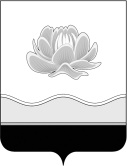 Российская ФедерацияКемеровская область - КузбассМысковский городской округСовет народных депутатов Мысковского городского округа(седьмой созыв)Р Е Ш Е Н И Еот 24 апреля 2024 г. № 26-нО внесении изменения в решение Совета народных депутатов Мысковского городского округа от 29.09.2021 № 63-н «Об утверждении Положения о муниципальном земельном контроле в границах Мысковского городского округа»ПринятоСоветом народных депутатовМысковского городского округа23 апреля 2024 годаВ соответствии с Федеральным законом от 25.12.2023 № 625-ФЗ «О внесении изменений в статью 98 Федерального закона «О государственном контроле (надзоре) и муниципальном контроле в Российской Федерации» и отдельные законодательные акты Российской Федерации», руководствуясь статьями 12, 32 Устава Мысковского городского округа, Совет народных депутатов Мысковского городского округар е ш и л:1. Внести в абзац третий пункта 4.20 раздела 4 Положения о муниципальном земельном контроле в границах Мысковского городского округа, утвержденного решением Совета народных депутатов Мысковского городского округа от 29.09.2021 № 63-н (в редакции решений от 24.05.2023 № 33-н, от 18.10.2023 № 6-н) изменение, изложив его в следующей редакции:«До 31 декабря 2025 года информирование контролируемого лица о совершаемых должностными лицами, уполномоченными осуществлять муниципальный земельный контроль, действиях и принимаемых решениях, направление документов и сведений контролируемому лицу Комитетом в соответствии со статьей 21 Федерального закона № 248-ФЗ могут осуществляться в том числе на бумажном носителе с использованием почтовой связи в случае невозможности информирования контролируемого лица в электронной форме либо по запросу контролируемого лица. Должностное лицо в срок, не превышающий десяти рабочих дней со дня поступления такого запроса, направляет контролируемому лицу указанные документы и (или) сведения.».2. Настоящее решение направить главе Мысковского городского округа для подписания и обнародования в установленном порядке.3. Настоящее решение вступает в силу на следующий день после его официального обнародования.4. Контроль за исполнением настоящего решения возложить на комитет Совета народных депутатов Мысковского городского округа по развитию городского хозяйства, экологии и промышленности, администрацию Мысковского городского округа.Председатель Совета народных депутатовМысковского городского округа                                                                               А.Б. АрхиповГлава Мысковского городского округа                                                                 Е.В. Тимофеев